	   Sunday, May 20, 2012	   Monday, May 21, 2012	   Tuesday, May 22, 2012	   Wednesday, May 23, 2012	   Thursday, May 24, 2012	   Friday, May 25, 2012	   Saturday, May 26, 20126:00AMHome Shopping  Shopping program.G 6:30AMBuck Rogers: Journey To Oasis - Part 2 (R)  Buck and his team continue to race against time to prevent a galactic war. Starring GIL GERARD, ERIN GRAY, FELIX SILLA, PAUL CARR and WILFRED HYDE-WHITE.PG 7:30AMThe Incredible Hulk: The Psychic (R)  A young woman with psychic powers tries to lead McGee to the Hulk to collect the reward money. Starring BILL BIXBY, LOU FERRIGNO, JACK COLVIN and BRENDA BENET.PG 8:30AMHome Shopping  Shopping program. G9:30AMThe Jeff Foxworthy Show: The Briarton Syndrome (R)  A possible hazardous materials spill quarantines the trucking company. Starring JEFF FOXWORTHY, ANN CUSACK, HALEY JOEL OSMENT, JONATHAN LIPNICKI and BILL ENGVALL.PG 10:00AMNed And Stacey: No Retreat, No Surrender (R)  Stacey cramps Ned's style when she's invited to the ad agency's annual retreat. Starring THOMAS HADEN CHURCH, DEBRA MESSING, GREG GERMANN and NADIA DAJANI.PG 10:30AMNed And Stacey: The Truth Shall Set You Back (R)  When Ned joins Saul Colbert's sailing team, his dream of triumph on the high seas becomes a nightmare. Starring THOMAS HADEN CHURCH, DEBRA MESSING, GREG GERMANN and NADIA DAJANI.PG 11:00AMAdam 12: Harbour Division (R)  Officers Malloy and Reed face waterfront problems and give a traffic ticket to an astrology buff who lectures them on astrology. Starring MARTIN MILNER, KENT MCCORD, WILLIAM BOYETT, GARY CROSBY and FRED STROMSOE.PG 11:30AMNewsradio: Rose Bowl (R)  Jimmy sues a disreputable movie memorabilia collector. Guest starring David Clennon and George Lindsey. Starring ANDY DICK, DAVE FOLEY, JOE ROGAN, KHANDI ALEXANDER and MAURA TIERNEY.PG 12:00PMCrazy Like A Fox: The Duke Is Dead (R)  When the pet dog of Harrison's neighbour is found poisoned to death, Harry is asked to sniff out the culprit. Starring JACK WARDEN, JOHN RUBINSTEIN, PENNY PEYSER and ROBBY KIGER.PG 1:00PMBaywatch: Silent Night Baywatch Night - Part 1 (R)  Mitch and Hobie rescue a girl who turns out to be a con artist, and a priest falls for CJ. Starring DAVID HASSELHOFF, JAASON SIMMONS, ALEXANDRA PAUL, DAVID CHARVET and JEREMY JACKSON.PG 2:00PMSeven's V8 Supercars 2012: V8 Supercars: Phillip Island 'CC'    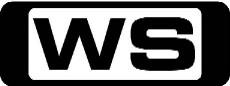 The V8s are at Phillip Island Grand Prix circuit. Today's coverage of the Phillip Island 300 includes Qualifying and supports action from the Porsche City Index Carrera Cup Cars and the Australian Superbikes.3:30PMSeven's V8 Supercars 2012: V8 Supercars: Phillip Island 'CC'    The V8 Supercars are at picturesque Phillip Island Grand Prix circuit. Today's coverage of the Phillip Island 300 includes the V8 Supercars contesting a 200kms race under the new look format.5:30PMThat '70s Show: What Is And What Should Never Be / Heartbreaker (R) 'CC'  Kitty drops a bomb by announcing she's pregnant, while Kelso feels as if a bomb has been dropped on him when he sees Hyde and Jackie kissing. Starring TOPHER GRACE, LAURA PREPON, ASHTON KUTCHER, MILA KUNIS and WILMER VALDERRAMA.PG 6:30PM7Mate Sunday Night Movie: Billy Madison (R) (1995)    27-year-old Billy Madison must repeat all 12 grades of school - in just 24 weeks - to earn his father's respect and prove he has what it takes to run the family's multi-million dollar empire. Starring ADAM SANDLER, DARREN MCGAVIN, BRIDGETTE WILSON-SAMPRAS, BRADLEY WHITFORD and JOSH MOSTEL.PG (L,S,V)8:30PMFamily Guy: The Blind Side 'CC'  **NEW**Brian starts dating a blind girl and things get a little dicey when she divulges that she hates dogs.M (A)9:00PMAmerican Dad: Wheels & The Legman And The Case Of Grandpa's Key 'CC'  **NEW** Stan joins Roger and Steve's fictional detective agency, but he ruins the fun by being extremely incompetent in his 'job'.M 9:30PM7Mate Sunday Night Movie: Anchorman: The Legend of Ron Burgundy 'CC' (2004)    San Diego's top rated newsman's life is about to change when a new female employee with ambition to burn arrives in his office. Starring WILL FERRELL, CHRISTINA APPLEGATE, PAUL RUDD, STEVE CARELL and DAVID KOECHNER.M (L,S,V) 11:30PMMy Name Is Earl: Stole P's HD Cart (R) 'CC'    With some help from his old criminal gang, Earl tries to put a well-liked hot dog vendor back in business. Starring JASON LEE, ETHAN SUPLEE, NADINE VELAZQUEZ, EDDIE STEEPLES and JAIME PRESSLY.PG 12:00AMMy Name Is Earl: Monkeys In Space (R) 'CC'    Earl attempts to bring a prisoner three things he asked for, but the quest turns out to be easier said than done. Starring JASON LEE, ETHAN SUPLEE, NADINE VELAZQUEZ, EDDIE STEEPLES and JAIME PRESSLY.PG 12:30AMPicture This (R)    Join Ruby Rose and Shaun Malseed each week as they look at the latest films, interview the hottest celebs, and give you the juiciest goss straight from Hollywood!PG 1:00AMBaywatch: Silent Night Baywatch Night - Part 1 (R)  Mitch and Hobie rescue a girl who turns out to be a con artist, and a priest falls for CJ. Starring DAVID HASSELHOFF, JAASON SIMMONS, ALEXANDRA PAUL, DAVID CHARVET and JEREMY JACKSON.PG 2:00AMBuck Rogers: Journey To Oasis - Part 2 (R)  Buck and his team continue to race against time to prevent a galactic war. Starring GIL GERARD, ERIN GRAY, FELIX SILLA, PAUL CARR and WILFRED HYDE-WHITE.PG 3:00AMThe Incredible Hulk: The Psychic (R)  A young woman with psychic powers tries to lead McGee to the Hulk to collect the reward money. Starring BILL BIXBY, LOU FERRIGNO, JACK COLVIN and BRENDA BENET.PG 4:00AMCrazy Like A Fox: The Duke Is Dead (R)  When the pet dog of Harrison's neighbour is found poisoned to death, Harry is asked to sniff out the culprit. Starring JACK WARDEN, JOHN RUBINSTEIN, PENNY PEYSER and ROBBY KIGER.PG 5:00AMAdam 12: Harbour Division (R)  Officers Malloy and Reed face waterfront problems and give a traffic ticket to an astrology buff who lectures them on astrology. Starring MARTIN MILNER, KENT MCCORD, WILLIAM BOYETT, GARY CROSBY and FRED STROMSOE.PG 5:30AMHome Shopping  Home Shopping G6:00AMHome Shopping  Shopping program.G 6:30AMK-Zone - Stitch!: Stitch! (R)    When Stitch lands on a remote island, he must perform several good deeds in order to activate the Spiritual Stone that will gain him great power.G 7:00AMK-Zone - Stitch!: Stitch! (R)    When Stitch lands on a remote island, he must perform several good deeds in order to activate the Spiritual Stone that will gain him great power.G 7:30AMK-Zone - Phineas And Ferb: Phineas And Ferb (R) 'CC'    There is no such thing as an ordinary Summer's day, as step-brothers Phineas and Ferb take their dreams to extremes.G 8:00AMK-Zone - Handy Manny: Handy Manny (R)    Join Handy Manny, who with the help of his amazing set of talking tools is the town's expert when it comes to repairs.G 8:30AMK-Zone - Handy Manny: Handy Manny (R)    Join Handy Manny, who with the help of his amazing set of talking tools is the town's expert when it comes to repairs.G 9:00AMNBC Today (R) 'CC'    International news and weather including interviews with newsmakers in the world of politics, business, media, entertainment and sport.10:00AMNBC Meet The Press (R) 'CC'    David Gregory interviews newsmakers from around the world.11:00AMAdam 12: Rampart Division (R)  Crime respects no age or race, Officers Pete Malloy and Jim Reed discover during a tour of duty. Starring MARTIN MILNER, KENT MCCORD, WILLIAM BOYETT, GARY CROSBY and FRED STROMSOE.PG 11:30AMNewsradio: Kids (R)  Jimmy pursues a teacher visiting the station with her young students. Starring ANDY DICK, DAVE FOLEY, JOE ROGAN, KHANDI ALEXANDER and MAURA TIERNEY.PG 12:00PMJersey Shore: Sleeping With The Enemy (R)    The roommates deal with fallout from the fight; Angelina starts dating a guy from the club, and Jenni and Snooki don homemade haz-mat suits to clean up in preparation for Snooki's hook-up. Starring JENNI FARLEY, MICHAEL SORRENTINO, NICOLE POLIZZI, PAUL DELVECCHIO and RONNIE ORTIZ-MAGRO.M 1:00PMMiami Vice: Glades (R)  Crockett and Tubbs have to recover a witness in a major drug dealer's trial. Starring DOHN JOHNSON, PHILIP THOMAS, EDWARD OLMOS, JIMMY SMITS and SAUNDRA SANTIAGO.M 2:00PMCrazy Like A Fox: Rosie (R)  When a much-loved bag lady is murdered, Harry learns that she was killed because of what she knew about a society scandal. Starring JACK WARDEN, JOHN RUBINSTEIN, PENNY PEYSER and ROBBY KIGER.PG 3:00PMSeven's V8 Supercars 2012: V8 Supercars: Phillip Island Highlights (R) 'CC'    The V8 Supercars are at the picturesque Phillip Island Grand Prix circuit.4:00PMSeven's V8 Supercars 2012: V8 Supercars: Phillip Island Highlights (R) 'CC'    The V8 Supercars are at picturesque Phillip Island Grand Prix circuit. Today's coverage of the Phillip Island 300 includes the V8 Supercars contesting a 200kms race under the new look format.5:00PMFifth Gear    An exciting and informative motoring magazine programme.PG 5:30PMThat '70s Show: Ramble On (R) 'CC'  Eric and Donna's relationship is strained when she buys him a gaudy, ugly ring that he immediately hates. Starring TOPHER GRACE, LAURA PREPON, ASHTON KUTCHER, MILA KUNIS and WILMER VALDERRAMA.PG 6:00PMScrubs: My Fruit Cups / My Lucky Day (R) 'CC'  Dr Cox's relationship with pharmaceutical rep Julie Keaton is off to a good start when they wake up together. Starring ZACH BRAFF, SARAH CHALKE, DONALD FAISON, CHRISTA MILLER and JOHN C MCGINLEY.PG 7:00PMHow I Met Your Mother: Home Wreckers (R) 'CC'    Ted is repulsed by how erotically his mother's fiancé talks about her, and their wedding spurs him to take drastic action. Starring JOSH RADNOR, JASON SEGEL, ALYSON HANNIGAN, NEIL PATRICK HARRIS and COBIE SMULDERS.PG (S)7:30PMMy Name Is Earl: Dad's Car / Y2K (R) 'CC'    It's Mother's Day, and when Earl remembers that he has never given his mother a gift, he and Randy decide her repayment should include Earl doing something for his father. Starring JASON LEE, ETHAN SUPLEE, NADINE VELAZQUEZ, EDDIE STEEPLES and JAIME PRESSLY.PG 8:30PMOperation Repo (R)  Follow the rough and tough Operation Repo team as they carry out car repossessions from California's San Fernando Valley.M 9:00PMSouth Beach Tow: Broken Truce    A short-staffed Robert Sr. jumps back in the saddle for a routine tow, only to have a hostile encounter with rowdy teenagers.M 9:30PMOperation Repo (R)  Follow the rough and tough Operation Repo team as they carry out car repossessions from California's San Fernando Valley.M 10:00PMSalvage Code Red: Oil Jockeys    Follow the vital work of one of the world's largest salvage companies, as they strive to rescue stricken ships left at the mercy of the ocean.PG 11:00PMWild Justice: California: Gold Diggers    The California Game Wardens face incredible odds as they defend against human threats to the environment, endangered wildlife, and the cultivation of illegal drugs - all in their pursuit of Wild Justice.PG 12:00AMJersey Shore: Sleeping With The Enemy (R)    The roommates deal with fallout from the fight; Angelina starts dating a guy from the club, and Jenni and Snooki don homemade haz-mat suits to clean up in preparation for Snooki's hook-up. Starring JENNI FARLEY, MICHAEL SORRENTINO, NICOLE POLIZZI, PAUL DELVECCHIO and RONNIE ORTIZ-MAGRO.M 1:00AMMiami Vice: Glades (R)  Crockett and Tubbs have to recover a witness in a major drug dealer's trial. Starring DOHN JOHNSON, PHILIP THOMAS, EDWARD OLMOS, JIMMY SMITS and SAUNDRA SANTIAGO.M 2:00AMCrazy Like A Fox: Rosie (R)  When a much-loved bag lady is murdered, Harry learns that she was killed because of what she knew about a society scandal. Starring JACK WARDEN, JOHN RUBINSTEIN, PENNY PEYSER and ROBBY KIGER.PG 3:00AMFifth Gear    An exciting and informative motoring magazine programme.PG 3:30AMNewsradio: Kids (R)  Jimmy pursues a teacher visiting the station with her young students. Starring ANDY DICK, DAVE FOLEY, JOE ROGAN, KHANDI ALEXANDER and MAURA TIERNEY.PG 4:00AMBuck Rogers: Mark Of The Saurian (R)  Feverish with the flu, Buck insists that a high-ranking ambassador is really a creature plotting to destroy the starship Searcher. Starring GIL GERARD, ERIN GRAY, FELIX SILLA, PAUL CARR and WILFRED HYDE-WHITE.PG 5:00AMAdam 12: Rampart Division (R)  Crime respects no age or race, Officers Pete Malloy and Jim Reed discover during a tour of duty. Starring MARTIN MILNER, KENT MCCORD, WILLIAM BOYETT, GARY CROSBY and FRED STROMSOE.PG 5:30AMHome Shopping  Home Shopping G6:00AMHome Shopping  Shopping program.G 6:30AMK-Zone - Stitch!: Stitch! (R)    When Stitch lands on a remote island, he must perform several good deeds in order to activate the Spiritual Stone that will gain him great power.G 7:00AMK-Zone - Stitch!: Stitch! (R)    When Stitch lands on a remote island, he must perform several good deeds in order to activate the Spiritual Stone that will gain him great power.G 7:30AMK-Zone - Phineas And Ferb: Phineas And Ferb (R) 'CC'    There is no such thing as an ordinary Summer's day, as step-brothers Phineas and Ferb take their dreams to extremes.G 8:00AMK-Zone - Handy Manny: Handy Manny (R)    Join Handy Manny, who with the help of his amazing set of talking tools is the town's expert when it comes to repairs.G 8:30AMK-Zone - Handy Manny: Handy Manny (R)    Join Handy Manny, who with the help of his amazing set of talking tools is the town's expert when it comes to repairs.G 9:00AMNBC Today (R) 'CC'    International news and weather including interviews with newsmakers in the world of politics, business, media, entertainment and sport.11:00AMAdam 12: Foothill Division (R)  The Wild West still seems alive as Officers Malloy and Reed take to the hills on horseback to track thieves reported by Henry Komac. Starring MARTIN MILNER, KENT MCCORD, WILLIAM BOYETT, GARY CROSBY and FRED STROMSOE.PG 11:30AMNewsradio: Airport (R)  Dave deals with Bill's New York attitude in the St. Louis airport. Starring ANDY DICK, DAVE FOLEY, JOE ROGAN, KHANDI ALEXANDER and MAURA TIERNEY.PG 12:00PMJersey Shore: All In The Family (R)    When news gets out that Angelina and Vinny hooked up, Mike threatens to spill the beans to Jose. And Vinny and Pauly find the girls of their dreams, but one of their hearts will be broken. Starring JENNI FARLEY, MICHAEL SORRENTINO, NICOLE POLIZZI, PAUL DELVECCHIO and RONNIE ORTIZ-MAGRO.M 1:00PMMiami Vice: Give A Little, Take... (R)  In court, Crockett refuses to identify an informant and spends more time in jail than the drug dealer he is trying to bust. Starring DOHN JOHNSON, PHILIP THOMAS, EDWARD OLMOS, JIMMY SMITS and SAUNDRA SANTIAGO.M 2:00PMCrazy Like A Fox: Dead On Arrival (R)  When an escaped convict dies in Harrison's office, the Foxes find themselves reluctant partners with a con man. Starring JACK WARDEN, JOHN RUBINSTEIN, PENNY PEYSER and ROBBY KIGER.PG 3:00PMMotor Mate: Best Of British  Take a look at the story of one of the best loved brands in British automotive history.G 4:30PMMonster Garage: Switchblade (R)  Jesse and his team are challenged to turn a 1990 Mustang GT con convertible into a monster mower. Starring JESSE JAMES.PG 5:30PMThat '70s Show: Over The Hills And Far Away (R) 'CC'  When Bob insists that Donna check out a different University to Eric, Eric worries that it will ruin their relationship. Starring TOPHER GRACE, LAURA PREPON, ASHTON KUTCHER, MILA KUNIS and WILMER VALDERRAMA.PG 6:00PMScrubs: My Monster / My Sex Buddy (R) 'CC'  Dr. Cox genuinely wants to make his relationship with Jordan work, but he struggles to keep her happy during her pregnancy. Starring ZACH BRAFF, SARAH CHALKE, DONALD FAISON, CHRISTA MILLER and JOHN C MCGINLEY.PG 7:00PMHow I Met Your Mother: Twin Beds (R) 'CC'    Ted and Barney jeopardise Robin's new relationship by professing their love for her. Starring JOSH RADNOR, JASON SEGEL, ALYSON HANNIGAN, NEIL PATRICK HARRIS and COBIE SMULDERS.PG (S)7:30PMMythbusters: Facts About Flatulence / Franklin's Kite (R) 'CC'    Did Benjamin Franklin discover electricity by flying a kite through a thunderstorm? Also can the Mythbusters crack the case on flatulence?PG 8:30PMFamily Guy: Fox-y Lady (R) 'CC'  Lois lands a job as a Fox TV news reporter and her first assignment is an expose on a well-known liberal filmmaker. Starring SETH MACFARLANE, SETH GREEN, MILA KUNIS, ALEX BORSTEIN and MIKE HENRY.M 9:00PMAmerican Dad: Jack's Back (R) 'CC'  When Steve signs he and Stan up for a father-son bike tournament, he learns that his dad has major father issues.PG 9:30PMFamily Guy: Not All Dogs Go To Heaven / 420 (R) 'CC'  After a frustrating day at the annual Quahog Star Trek convention, Stewie builds a transporter and beams the entire cast of Star Trek: The Next Generation into his room for a fun- filled day. Starring SETH MACFARLANE, SETH GREEN, MILA KUNIS, ALEX BORSTEIN and MIKE HENRY.M 10:30PMAmerican Dad: Bar Mitzvah hustle / Wife Insurance (R)G 'CC'  When a stuck-up kid steals Steve's girlfriend and takes her as his date to his bar mitzvah, Steve devises a plan to sabotage the bar mitzvah and win Debbie back.M 11:30PMOlivia Lee: Dirty, Sexy, Funny (R)    Miss Single takes a car salesman for a ride, Technophobe has a wee problem all of her own, and Lady Gatecrasher makes a prize fool of herself at an award ceremony.M 12:00AMLast Comic Standing (R)    The viewers have voted, and America's choice for the funniest comic in the world will be revealed in this must-see season finale.M 2:00AMJersey Shore: All In The Family (R)    When news gets out that Angelina and Vinny hooked up, Mike threatens to spill the beans to Jose. Starring JENNI FARLEY, MICHAEL SORRENTINO, NICOLE POLIZZI, PAUL DELVECCHIO and RONNIE ORTIZ-MAGRO.M 3:00AMMiami Vice: Give A Little, Take... (R)  In court, Crockett refuses to identify an informant and spends more time in jail than the drug dealer he is trying to bust. Starring DOHN JOHNSON, PHILIP THOMAS, EDWARD OLMOS, JIMMY SMITS and SAUNDRA SANTIAGO.M 4:00AMCrazy Like A Fox: Dead On Arrival (R)  When an escaped convict dies in Harrison's office, the Foxes find themselves reluctant partners with a con man. Starring JACK WARDEN, JOHN RUBINSTEIN, PENNY PEYSER and ROBBY KIGER.PG 5:00AMAdam 12: Foothill Division (R)  The Wild West still seems alive as Officers Malloy and Reed take to the hills on horseback to track thieves reported by Henry Komac. Starring MARTIN MILNER, KENT MCCORD, WILLIAM BOYETT, GARY CROSBY and FRED STROMSOE.PG 5:30AMHome Shopping  Home ShoppingG 6:00AMHome Shopping  Shopping program.G 6:30AMK-Zone - Stitch!: Stitch! (R)    When Stitch lands on a remote island, he must perform several good deeds in order to activate the Spiritual Stone that will gain him great power.G 7:00AMK-Zone - Stitch!: Stitch! (R)    When Stitch lands on a remote island, he must perform several good deeds in order to activate the Spiritual Stone that will gain him great power.G 7:30AMK-Zone - Phineas And Ferb: Phineas And Ferb (R) 'CC'    There is no such thing as an ordinary Summer's day, as step-brothers Phineas and Ferb take their dreams to extremes.G 8:00AMK-Zone - Handy Manny: Handy Manny (R)    Join Handy Manny, who with the help of his amazing set of talking tools is the town's expert when it comes to repairs.G 8:30AMK-Zone - Handy Manny: Handy Manny (R)    Join Handy Manny, who with the help of his amazing set of talking tools is the town's expert when it comes to repairs.G 9:00AMNBC Today (R) 'CC'    International news and weather including interviews with newsmakers in the world of politics, business, media, entertainment and sport.11:00AMAdam 12: West Valley Division (R)  Motorcycles cause the trouble and a police helicopter aids Officers Malloy and Reed during their tour of duty. Starring MARTIN MILNER, KENT MCCORD, WILLIAM BOYETT, GARY CROSBY and FRED STROMSOE.PG 11:30AMNewsradio: Twins (R)  WNYX staffers meet Matthew's twin brother for the first time. Guest starring Jon Stewart. Starring ANDY DICK, DAVE FOLEY, JOE ROGAN, KHANDI ALEXANDER and MAURA TIERNEY.PG 12:00PMJersey Shore: Dirty Pad (R)    Things go south for Angelina when she sleeps with Jose after being with Vin. Then she gets too close to a guy Snooki hooked up with. But Mike's discovery in the bathroom is the last straw. Starring JENNI FARLEY, MICHAEL SORRENTINO, NICOLE POLIZZI, PAUL DELVECCHIO and RONNIE ORTIZ-MAGRO.M 1:00PMMiami Vice: Little Prince (R)  Crockett thinks that a wealthy industrialist's son nailed in a heroin bust, could lead them to bigger connections in the supply network. Starring DOHN JOHNSON, PHILIP THOMAS, EDWARD OLMOS, JIMMY SMITS and SAUNDRA SANTIAGO.M 2:00PMCrazy Like A Fox: A Fox At The Races (R)  When Harrison is given part ownership of a racehorse by a client, he and Harry find themselves part of a murder case. Starring JACK WARDEN, JOHN RUBINSTEIN, PENNY PEYSER and ROBBY KIGER.PG 3:00PMMotor Mate: Best Of British  The story of the world's most prestigious car maker - the company, the people, the atmosphere, and of course a host of very special cars.G 4:30PMMonster Garage: White Trash Truck (R)  Jesse and his crew are challenged to design, build and race a stock 1997 Eddie Bauer Ford Explorer which transforms into an awesome trash collecting wagon. Starring JESSE JAMES.PG 5:30PMThat '70s Show: Hot Dog (R) 'CC'  Red brings Kitty a present - a puppy to distract her from her menopausal mood swings. Starring TOPHER GRACE, LAURA PREPON, ASHTON KUTCHER, MILA KUNIS and WILMER VALDERRAMA.PG 6:00PMScrubs: My New Old Friend / My Philosophy (R) 'CC'  J.D. wrestles with his feelings for Elliot and can't handle being 'just friends', especially when Elliot needs a friend the most. Starring ZACH BRAFF, SARAH CHALKE, DONALD FAISON, CHRISTA MILLER and JOHN C MCGINLEY.PG 7:00PMHow I Met Your Mother: Robots Vs. Wrestlers (R) 'CC'    When the gang crash a posh party at a swanky New York apartment, Ted gets a chance to show off his intellectual, pretentious side. Starring JOSH RADNOR, JASON SEGEL, ALYSON HANNIGAN, NEIL PATRICK HARRIS and COBIE SMULDERS.PG 7:30PMMythbusters: Cell Phones On Planes (R) 'CC'    If you fill a normal raft with helium, can you fly? Also, Tory and Kari tackle a conspiracy theory familiar to many frequent fliers.PG 8:30PMHardcore Pawn: Skulls & Scoundrels / The Gambler (R)    A woman tries to sell her ring, but her friend interferes with the deal. Ashley becomes irate when Les butts in while negotiating with a woman over a fur coat.M 9:30PMAmerican Pickers: An Indian Reunion / Getting The Boot  **NEW**  In Florida, Mike and Frank visit a hangar-sized barn full of treasures, owned by a couple of junkyard junkies who've been picking since 1948.PG 11:30PMRude Tube: Total Pranks    From the outrageously wacky to the down right rude, see many viral videos, right here on Rude Tube.M 12:00AMJersey Shore: Dirty Pad (R)    Things go south for Angelina when she sleeps with Jose after being with Vin. Then she gets too close to a guy Snooki hooked up with. But Mike's discovery in the bathroom is the last straw. Starring JENNI FARLEY, MICHAEL SORRENTINO, NICOLE POLIZZI, PAUL DELVECCHIO and RONNIE ORTIZ-MAGRO.M 1:00AMMiami Vice: Little Prince (R)  Crockett thinks that a wealthy industrialist's son nailed in a heroin bust, could lead them to bigger connections in the supply network. Starring DOHN JOHNSON, PHILIP THOMAS, EDWARD OLMOS, JIMMY SMITS and SAUNDRA SANTIAGO.M 2:00AMHome Shopping  Shopping program.G 2:30AMHome Shopping  Shopping program.G 3:00AMHome Shopping  Shopping program.G 3:30AMRoom For Improvement (R) 'CC'    Scott McGregor and the RFI team surprise a household when they install a $40,000 kitchen for less than $7500.G 4:00AMCrazy Like A Fox: A Fox At The Races (R)  When Harrison is given part ownership of a racehorse by a client, he and Harry find themselves part of a murder case. Starring JACK WARDEN, JOHN RUBINSTEIN, PENNY PEYSER and ROBBY KIGER.PG 5:00AMAdam 12: West Valley Division (R)  Motorcycles cause the trouble and a police helicopter aids Officers Malloy and Reed during their tour of duty. Starring MARTIN MILNER, KENT MCCORD, WILLIAM BOYETT, GARY CROSBY and FRED STROMSOE.PG 5:30AMHome Shopping  Home Shopping G6:00AMHome Shopping  Shopping program. G6:30AMK-Zone - Stitch!: Stitch! (R)    When Stitch lands on a remote island, he must perform several good deeds in order to activate the Spiritual Stone that will gain him great power.G 7:00AMK-Zone - Stitch!: Stitch! (R)    When Stitch lands on a remote island, he must perform several good deeds in order to activate the Spiritual Stone that will gain him great power.G 7:30AMK-Zone - Phineas And Ferb: Phineas And Ferb (R) 'CC'    There is no such thing as an ordinary Summer's day, as step-brothers Phineas and Ferb take their dreams to extremes.G 8:00AMK-Zone - Handy Manny: Handy Manny (R)    Join Handy Manny, who with the help of his amazing set of talking tools is the town's expert when it comes to repairs.G 8:30AMK-Zone - Handy Manny: Handy Manny (R)    Join Handy Manny, who with the help of his amazing set of talking tools is the town's expert when it comes to repairs.G 9:00AMNBC Today (R) 'CC'    International news and weather including interviews with newsmakers in the world of politics, business, media, entertainment and sport.11:00AMAdam 12: Venice Division (R)  Officers Malloy and Reed refuse to be duped by a press agent who parades his lovely client nude on the beach. Starring MARTIN MILNER, KENT MCCORD, WILLIAM BOYETT, GARY CROSBY and FRED STROMSOE.PG 11:30AMNewsradio: Office Feud (R)  The staff begin to fight amongst themselves when noise from the office above the station becomes obtrusive. Starring ANDY DICK, DAVE FOLEY, JOE ROGAN, KHANDI ALEXANDER and MAURA TIERNEY.PG 12:00PMJersey Shore: Gone, Baby, Gone (R)    Mike reunites with his Canadian hottie. And Angelina tells her roommates how she really feels about them, sending Snooki into a frenzy and finally pushing things over the edge. Starring JENNI FARLEY, MICHAEL SORRENTINO, NICOLE POLIZZI, PAUL DELVECCHIO and RONNIE ORTIZ-MAGRO.M 1:00PMMiami Vice: Milk Run (R)  Crockett and Tubbs encounter two naive young men smuggling cocaine- filled statues. Starring DOHN JOHNSON, PHILIP THOMAS, EDWARD OLMOS, JIMMY SMITS and SAUNDRA SANTIAGO.M 2:00PMMiami Vice: Golden Triangle - Part 1 (R)  A series of busts leads Crockett and Tubbs to a drug-related hit that reveals a side of Castillo they've never seen before. Starring DOHN JOHNSON, PHILIP THOMAS, EDWARD OLMOS, JIMMY SMITS and SAUNDRA SANTIAGO.M 3:00PMMotor Mate: Best Of British  This incredible archive film charts the move to turbo power by the JPS Lotus Formula One team.G 5:00PMSpecial: Targa Tasmania - Classic    PG 5:30PMThat '70s Show: Thank You (R) 'CC'  It's Thanksgiving, and Eric thinks it's a perfect time to announce his engagement to Donna. Starring TOPHER GRACE, LAURA PREPON, ASHTON KUTCHER, MILA KUNIS and WILMER VALDERRAMA.PG 6:00PMScrubs: My Brother, My Keeper / His Story (R) 'CC'  Dr. Kelso assigns J.D. to work on a patient with Dr. Townshend - his longtime friend and colleague. Starring ZACH BRAFF, SARAH CHALKE, DONALD FAISON, CHRISTA MILLER and JOHN C MCGINLEY.PG 7:00PMHow I Met Your Mother: The Wedding Bride (R) 'CC'    When Ted takes a date to see a new hit movie, 'The Wedding Bride', he is shocked to learn the story is loosely based on his life. Starring JOSH RADNOR, JASON SEGEL, ALYSON HANNIGAN, NEIL PATRICK HARRIS and COBIE SMULDERS.PG 7:30PMSwamp People: House Divided  **NEW**  With only days left in the season, one team could let personal differences derail their season.PG 8:30PMAmerica's Hardest Prisons: Lockdown  **NEW**  Fremont is one of Colorados largest and busiest prisons, and perhaps for both inmates and officers, one of its most complicated.M (A)9:30PMOperation Repo  Froy and Lyndah repo a 'Just Married' car with trailing pop-cans and grease paint from a new husband and wife before their honeymoon.M 10:30PMOperation Repo (R)  Follow the rough and tough Operation Repo team as they carry out car repossessions from California's San Fernando Valley.M 11:00PMJail Corrections Officer Witt processes a man for Public Intoxication.M 12:00AMBlokesworld: Tarantula Anyone?    Ado, Benwah and the crew get back on their bikes and make their way to the Southern coastline of Cambodia, to check out an Aussie built Eco resort in Kep.PG 12:30AMJersey Shore: Gone, Baby, Gone (R)    Mike reunites with his Canadian hottie. And Angelina tells her roommates how she really feels about them, sending Snooki into a frenzy and finally pushing things over the edge. Starring JENNI FARLEY, MICHAEL SORRENTINO, NICOLE POLIZZI, PAUL DELVECCHIO and RONNIE ORTIZ-MAGRO.M 1:30AMMiami Vice: Milk Run (R)  Crockett and Tubbs encounter two naive young men smuggling cocaine- filled statues. Starring DOHN JOHNSON, PHILIP THOMAS, EDWARD OLMOS, JIMMY SMITS and SAUNDRA SANTIAGO.M 2:30AMMotor Mate: Best Of British  This incredible archive film charts the move to turbo power by the JPS Lotus Formula One team.G 4:30AMNewsradio: Office Feud (R)  The staff begin to fight amongst themselves when noise from the office above the station becomes obtrusive. Starring ANDY DICK, DAVE FOLEY, JOE ROGAN, KHANDI ALEXANDER and MAURA TIERNEY.PG 5:00AMAdam 12: Venice Division (R)  Officers Malloy and Reed refuse to be duped by a press agent who parades his lovely client nude on the beach. Starring MARTIN MILNER, KENT MCCORD, WILLIAM BOYETT, GARY CROSBY and FRED STROMSOE.PG 5:30AMHome Shopping  Home ShoppingG 6:00AMHome Shopping  Shopping program. G6:30AMK-Zone - Stitch!: Stitch! (R)    When Stitch lands on a remote island, he must perform several good deeds in order to activate the Spiritual Stone that will gain him great power.G 7:00AMK-Zone - Stitch!: Stitch! (R)    When Stitch lands on a remote island, he must perform several good deeds in order to activate the Spiritual Stone that will gain him great power.G 7:30AMK-Zone - Phineas And Ferb: Phineas And Ferb (R) 'CC'    There is no such thing as an ordinary Summer's day, as step-brothers Phineas and Ferb take their dreams to extremes.G 8:00AMK-Zone - Handy Manny: Handy Manny (R)    Join Handy Manny, who with the help of his amazing set of talking tools is the town's expert when it comes to repairs.G 8:30AMK-Zone - Handy Manny: Handy Manny (R)    Join Handy Manny, who with the help of his amazing set of talking tools is the town's expert when it comes to repairs.G 9:00AMNBC Today (R) 'CC'    International news and weather including interviews with newsmakers in the world of politics, business, media, entertainment and sport.11:00AMAdam 12: Hot Shot (R)  Officers Malloy and Reed are challenged by a teen-aged robber, and a distraught father holds his own daughter hostage at gun point. Starring MARTIN MILNER, KENT MCCORD, WILLIAM BOYETT, GARY CROSBY and FRED STROMSOE.PG 11:30AMNewsradio: Our Fiftieth Episode (R)  Bill bonds with a fellow patient when he lands in a psychiatric ward. Guest starring Jon Lovitz. Starring ANDY DICK, DAVE FOLEY, JOE ROGAN, KHANDI ALEXANDER and MAURA TIERNEY.PG 12:00PMJersey Shore: Girls Like That    With Angelina gone, Snooki thinks it's time that she and Jenni bury the hatchet with Sam. But Snooki's happiness is short-lived as Mike becomes increasingly belligerent with her. Starring JENNI FARLEY, MICHAEL SORRENTINO, NICOLE POLIZZI, PAUL DELVECCHIO and RONNIE ORTIZ-MAGRO.M 1:00PMMiami Vice: Golden Triangle - Part 2 (R)  A drug kingpin brings Castillo's wife (who was thought to be dead) to Miami as insurance against police interference. Starring DOHN JOHNSON, PHILIP THOMAS, EDWARD OLMOS, JIMMY SMITS and SAUNDRA SANTIAGO.M 2:00PMMiami Vice: Smuggler's Blues (R)  Someone in law enforcement is murdering drug dealers and their families, so Crockett and Tubbs go undercover and pose as dealers. Starring DOHN JOHNSON, PHILIP THOMAS, EDWARD OLMOS, JIMMY SMITS and SAUNDRA SANTIAGO.M 3:00PMGrand Prix Legends: Roy Salvadori A look back at the former motor racing driver and manager from England.G 4:00PMFifth Gear (R)    An exciting and informative motoring magazine programme.PG 4:30PMSpecial: Targa Tasmania - Modern    PG 5:00PMZoom TV    Zoom TV explores everything that drives, flies and floats; focusing on their functions, versatility and of course, reliability.G 5:30PMMonster Garage: Swamp Buggy (R)  Jesse and his team are challenged to transform a Volkswagon Beetle into a bayou blastin-air boat. Starring JESSE JAMES.PG 6:30PMScrubs: My Karma / My Dream Job (R) 'CC'  Elliot tries to keep up her perfect persona for her new boyfriend fearing he won't like her for being herself. Starring ZACH BRAFF, SARAH CHALKE, DONALD FAISON, CHRISTA MILLER and JOHN C MCGINLEY.PG 7:30PMPimp My Ride: Jeep Grand Wagoneer / Pontiac 'CC'  Xzibit gets his hands on a Jeep Grand Wagoneer owned by Will, a contractor who is always on the go.  The guys at GAS give the Jeep a 'lowrider' style paint job and airbags and they also put in the ultimate contractors tool box in the back.PG 8:30PMNitro Circus: Nitro Circus Circus / Nitro Ut-Opia The circus is in town and the Nitro crew are front and centre for some three-ring madness: Tommy performs tricks with his elephant twin and Andy goes huge over the big top.M (L,V)9:30PMJersey Shore: Punch Drunk Love / Should We Just Break Up? / Cabs Are Here!    The crew is back for another crazy summer at the Jersey shore! With Angelina gone, Snooki brings her friend Deena to the Shore for the summer and new drama.M (S)12:30AMUnsolved Mysteries (R)  Who assaulted and shot dead two college sweethearts? Then, have people really been abducted by aliens?M 1:30AMJersey Shore: Girls Like That    With Angelina gone, Snooki thinks it's time that she and Jenni bury the hatchet with Sam. But Snooki's happiness is short-lived as Mike becomes increasingly belligerent with her. Starring JENNI FARLEY, MICHAEL SORRENTINO, NICOLE POLIZZI, PAUL DELVECCHIO and RONNIE ORTIZ-MAGRO.M 2:30AMMiami Vice: Golden Triangle - Part 2 (R)  A drug kingpin brings Castillo's wife (who was thought to be dead) to Miami as insurance against police interference. Starring DOHN JOHNSON, PHILIP THOMAS, EDWARD OLMOS, JIMMY SMITS and SAUNDRA SANTIAGO.M 3:30AMMiami Vice: Smuggler's Blues (R)  Someone in law enforcement is murdering drug dealers and their families, so Crockett and Tubbs go undercover and pose as dealers. Starring DOHN JOHNSON, PHILIP THOMAS, EDWARD OLMOS, JIMMY SMITS and SAUNDRA SANTIAGO.M 4:30AMNewsradio: Our Fiftieth Episode (R)  Bill bonds with a fellow patient when he lands in a psychiatric ward. Guest starring Jon Lovitz. Starring ANDY DICK, DAVE FOLEY, JOE ROGAN, KHANDI ALEXANDER and MAURA TIERNEY.PG 5:00AMMotor Mate: Grand Prix Legends A look back at the former motor racing driver and manager from England.G 6:00AMMalcolm And Eddie: Partnership Of Fools (R)  Malcolm and Eddie use their lottery winnings to buy their building from Kelly. Starring MALCOLM-JAMAL WARNER, EDDIE GRIFFIN, MIRIAM FLYNN and JAIME CARDRICHE.PG 6:30AMBuck Rogers: The Guardians (R)  A dying man entrusts Buck with a mysterious glowing jade box, which wreaks unspeakable havoc and reunites Buck with his mother. Starring GIL GERARD, ERIN GRAY, FELIX SILLA, PAUL CARR and WILFRED HYDE-WHITE.PG 7:30AMNed And Stacey: I Like Your Moxie (R)  A new board of directors orders Ned to produce a winning campaign for a client's sponge. Starring THOMAS HADEN CHURCH, DEBRA MESSING, GREG GERMANN and NADIA DAJANI.PG 8:00AMHome Shopping  Shopping program.G 8:30AMHome Shopping  Shopping program.G 9:00AMNBC Today (R) 'CC'    International news and weather including interviews with newsmakers in the world of politics, business, media, entertainment and sport.11:00AMAdam 12: Van Nuys Division (R)  The crash of a light plane interrupts Officer Reed's joshing about Malloy's new moustache. Starring MARTIN MILNER, KENT MCCORD, WILLIAM BOYETT, GARY CROSBY and FRED STROMSOE.PG 11:30AMNewsradio: Sleeping (R)  Jimmy suffers a heart attack, prompting diverse staff reactions. Starring ANDY DICK, DAVE FOLEY, JOE ROGAN, KHANDI ALEXANDER and MAURA TIERNEY.PG 12:00PMPicture This (R)    Join Ruby Rose and Shaun Malseed each week as they look at the latest films, interview the hottest celebs, and give you the juiciest goss straight from Hollywood!PG 12:30PMSeven's Motorsport: Carrera Cup 'CC'    PG 1:00PMThe Rockford Files: A Blessing In Disguise (R)  Jim has cable TV installed and sees Angel Martin, who is now a Reverend at The Temple of Holy Light Church. Starring JAMES GARNER, STUART MARGOLIN, JOE SANTOS, SHANE SWEETS and BARI K WILLERFORD.PG (V)3:00PMBaywatch: Silent Night Baywatch Night - Part 2 (R)  Mitch tries to reunite Joey with her mother and a priest considers leaving the church for CJ. Starring DAVID HASSELHOFF, JAASON SIMMONS, ALEXANDRA PAUL, DAVID CHARVET and JEREMY JACKSON.PG  4:00PMThe Drew Carey Show: Three Guys, A Girl And A B-Story (R) 'CC' Lewis, Oswald and Drew all unknowingly make plans to date the same woman. Each is thrilled at the prospect of having a new girlfriend. Starring DREW CAREY, DIEDRICH BADER, CHRISTA MILLER and KATHY KINNEY.PG 4:30PMHook Line and Sinker: Coral Trout    Coral Trout are one of the tastiest fish in the sea and Nick and Andrew venture to the Great Barrier Reef to learn everything they need to know to catch a feed.PG 5:00PMHook Line and Sinker: Blue Marlin    In brand new Hook, Line and Sinker, Nick and Andrew set off in search of the mighty Blue Marlin, long regarded as one of the most unpredictable and hardest fighting fish in the sea.PG 5:30PMSwords: Life On The Line: Pay Out    Fishermen brave the unforgiving waters of North America's Atlantic coast, risking their lives to put fish on our tables.PG 6:30PMIce Pilots: Thin Ice    Crews race against the spring melt to fly mining equipment to an airstrip on a frozen lake. En route to Turkey, Arnie and Justin face some serious volcanoes and massive Mediterranean air traffic.PG 7:30PMAir Crash Investigations: Mayday: Collision Course (R) 'CC'    The Greek ferry, Express Samina, smashes into a huge rock and slips beneath the waves.  How could the vessel hit a rock that rises 25 meters out of the sea?PG 8:30PMShockwave: #26    Watch as a tornado hits an Oklahoma pig farm and a deaf motorcyclist trying out his new motorcycle can't hear a warning and one of the most terrifying crashes ever is caught on tape.PG 9:30PMMega Movers: The Series: Tall Structures    Mega Movers prove that moving tall structures can be done - first by peering into the future to move two of the world's tallest skyscrapers, and then taking on a present-day challenge never before attempted.G 10:30PMSuperships: Kilo Moana - Rough Ocean Researcher (R)    Kilo Moana is a research vessel, where scientists experiment to understand the effect of deep ocean currents on marine life and global warming. Also, learn about the amazing structure of the submarine/catamaran vessel.G 11:30PMCNNNN (R) 'CC'    The Chaser Non-Stop News Network is a News and Current Affairs show satirising American news channels such as CNN and Fox News. Starring CHRIS TAYLOR, CRAIG REUCASSEL, JULIAN MORROW, CHAS LICCIARDELLO and DOMINIC KNIGHT.M 12:00AM2012 AFL Premiership Season: Rnd 9: GWS v Essendon (R) 'CC'    It looks a mismatch on paper with the Bombers firing this year, however they did struggle on the road against another AFL newcomer the Gold Coast SUNS.3:00AMBuck Rogers: The Guardians (R)  A dying man entrusts Buck with a mysterious glowing jade box, which wreaks unspeakable havoc and reunites Buck with his mother. Starring GIL GERARD, ERIN GRAY, FELIX SILLA, PAUL CARR and WILFRED HYDE-WHITE.PG 4:00AMBaywatch: Silent Night Baywatch Night - Part 2 (R)  Mitch tries to reunite Joey with her mother and a priest considers leaving the church for CJ. Starring DAVID HASSELHOFF, JAASON SIMMONS, ALEXANDRA PAUL, DAVID CHARVET and JEREMY JACKSON.PG 5:00AMAdam 12: Van Nuys Division (R)  The crash of a light plane interrupts Officer Reed's joshing about Malloy's new moustache. Starring MARTIN MILNER, KENT MCCORD, WILLIAM BOYETT, GARY CROSBY and FRED STROMSOE.PG 5:30AMHome Shopping  Home ShoppingG 